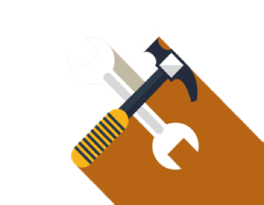 WORKSHEET
Sponsor Behaviors Self-AssessmentPURPOSEThis tool is designed to help sponsors self-assess their behaviors.When to UseUse this tool when evaluating your current level of sponsorship behaviors with your teams.Who UsesSponsors.How to UseRead each statement and using a scale of 1 (Never) to 5 (Always), choose the response that most accurately reflects what you actually do and not what you think you should do. Evaluate your own performance as a sponsor based on your answers.